T= Traditional	H = Hybrid	W = WebGraduation RequirementsTo be awarded an Associate degree at Joliet Junior College, each student must meet the following requirements:1. Satisfy all admission requirements. 2. Complete the courses required to earn the chosen degree. If the student is a transfer student with coursework taken elsewhere, he/she must complete a minimum of 60 credit hours of which the last 15 credit hours applicable to the degree are earned at Joliet Junior College. If the student has not taken the last 15 hours at JJC, then a total of 30 credit hours applicable to the degree must be earned at Joliet Junior college. Proficiency test, CLEP and Advanced Placement do not meet this requirement. 3. Earn a cumulative grade point average of at least 2.0. 4. Discharge all financial obligations to the college; have no restrictions. 5. File an application for graduation (An application should be filed at the time of registration for student’s anticipated last semester). 6. Have on file in the Graduation office by the graduation filing date all transcripts from other colleges/universities that are to be evaluated for credit, to be applied toward a degree. A delay in the process may result in a later graduation date.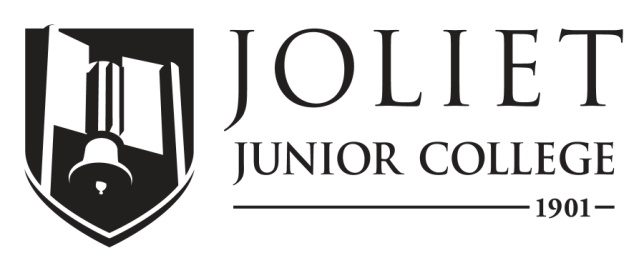 2021-2022 Completion GuideCookies, Pies, Petit Fours, Showpieces CA123ICCB Approved Total Program Hours: 12 Semester HoursDate: 8/28/202020The following schedule is based on full-time enrollment.  Students planning to transfer to a senior institution should check with that institution for specific transfer requirements.Program PrerequisitesFirst SemesterFirst SemesterFirst SemesterFirst SemesterFirst SemesterFirst SemesterFirst SemesterCourseTitleCredit HoursMode of DeliveryPrerequisitesTerms offeredNotesCA 224Pies and Tarts3TFLCA 232Petit Fours/Small Pastries3TFL, SPTotal Semester Hours6Second SemesterSecond SemesterSecond SemesterSecond SemesterSecond SemesterSecond SemesterSecond SemesterCourseTitleCredit HoursMode of DeliveryPrerequisitesTerms offeredNotesCA 236Cookies3TSPCA 237Showpieces3TCA 232 and CA 236FL, SPTotal Semester Hours6For more information:Department ChairpersonProgram AdvisorsFor more information:Name: Michael McGrealName: Kyle RichardsonFor more information:E-mail: mmcgreal@jjc.eduE-mail: krichard@jjc.eduFor more information:Phone: 815-280-1239Phone: 815-280-1240Name: Mark MuszynskiE-mail: mmuszyns@jjc.eduPhone: 815-280-1237Name: Paul BringasE-mail: pbringas@jjc.eduPhone: 815-280-1241Name: Francisco Javier ReyesE-mail: frreyes@jjc.eduPhone: 815-280-1248